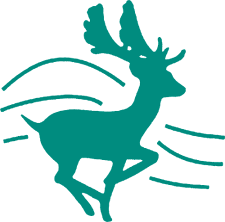 20th MARCH 2018 BOOKING FORMName:	……………………………………………………………………......................Organisation:		…………………………………………………………………….Role / Position:	…………………………………………………………………….Address:		…………………………………………………………………….Telephone:	……………………………E-mail……………………………………….There is a seminar fee of £48 (£40 + VAT @ £8)with free tea, coffee and lunch provided.You can pay by cheque for £48 made payable to , or provide an purchase order number and contact name, orfor late bookings only, pay cash on the dayPurchase Order Number and name and address for sending invoice:……………………………………………………………………………………………If you have any special dietary, access or other requirements, please let us know.Please return your completed booking form by 5pm Monday 12th March By e-mail to: 	shirleymerrick@cranbornechase.org.uk         or                                                               By post to: 			Cranborne Chase Area of Outstanding Natural Beauty, Shears Building, Stone Lane Industrial Estate, Wimborne, BH21 1HBCancellations accepted up to 5pm on 9th March but refunds will incur a £10 administration charge. No refunds available after this time. Bookings are transferable.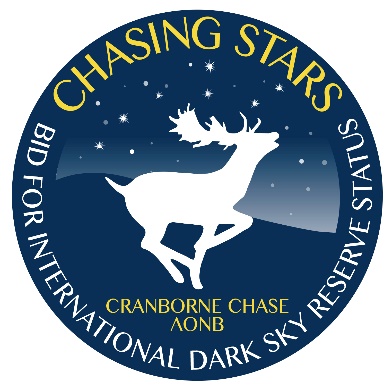 Dark Night Skies:Achieving Community BenefitsWorking in Harmony in an AONB9:30 coffee; 10am start – 4:15 finish Dinton Village Hall, SP3 5EBWe can provide a CPD certificate; please tick if you require one  